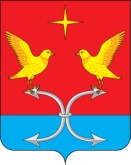 АДМИНИСТРАЦИЯ СПЕШНЕВСКОГО СЕЛЬСКОГО ПОСЕЛЕНИЯКОРСАКОВСКОГО РАЙОНА ОРЛОВСКОЙ ОБЛАСТИРАСПОРЯЖЕНИЕ«20» октября 2017 года                                                                              № 03-р д. ГолянкаОб организации работы с персональными данными 
в администрации Спешневского сельского поселенияВ целях реализации Федерального закона от 27 июля 2006 года 
№ 152-ФЗ «О персональных данных», постановления Правительства Российской Федерации от 21 марта 2012 года № 211 «Об утверждении перечня мер, направленных на обеспечение выполнения обязанностей, предусмотренных Федеральным законом «О персональных данных» 
и принятыми в соответствии с ним нормативными правовыми актами, операторами, являющимися государственными или муниципальными органами»:1. Утвердить:1) Правила обработки персональных данных в администрации Корсаковского района согласно приложению 1 к настоящему распоряжению;2) Правила рассмотрения в администрации Спешневского сельского поселения запросов субъектов персональных данных или их представителей согласно приложению 2 к настоящему распоряжению;3) Правила осуществления в администрации Спешневского сельского поселения внутреннего контроля соответствия обработки персональных данных требованиям к защите персональных данных, установленным Федеральным законом от 27 июля 2006 года № 152-ФЗ «О персональных данных»и принятыми в соответствии с ним муниципальными нормативными актами, согласно приложению 3 к настоящему распоряжению; 4)  Перечень информационных систем персональных данных 
администрации Корсаковского района согласно приложению 4 к настоящему распоряжению;5) Перечень персональных данных, обрабатываемых в администрации Спешневского сельского поселения в связи с реализацией отношений в сфере муниципальной службы, трудовых отношений, а также в связи с оказанием муниципальных услуг, согласно приложению 5 к настоящему распоряжению;6) Перечень должностей в администрации Спешневского сельского поселения, замещение которых предусматривает осуществление обработки персональных данных либо осуществление доступа к персональным данным, согласно приложению 6 к настоящему распоряжению; 7)  должностную инструкцию ответственного за организацию обработки персональных данных в администрации Корсаковского района согласно приложению 7 к настоящему распоряжению;8) типовые формы разъяснений субъекту персональных данных юридических последствий отказа предоставить свои персональные данные 
в администрацию Корсаковского района согласно приложению8 к настоящему распоряжению;9) Порядок доступа в помещения администрации Спешневского сельского поселения, в которых ведется обработка персональных данных, согласно приложению 9 к настоящему распоряжению.2. Включить в должностностные альных состные регламентыо района________________________________________________________________________________________ые инструкции муниципальных служащих, замещающих должности муниципальной службы в администрации Спешневского сельского поселения, осуществляющих обработку персональных данных либо доступ к персональным данным, соответствующие положения о должностных (трудовых) обязанностях по обеспечению защиты персональных данных при их обработке либо при доступе к ним.4. Ведущему специалисту администрации в течение 10 рабочих дней со дня подписания распоряжения ознакомить с ним под подпись муниципальных служащих и работников администрации Корсаковского района, исполнение обязанностей по которым предусматривает осуществление обработки персональных данных либо осуществление доступа к персональным данным. 5. Контроль за исполнением распоряжения оставляю за собой.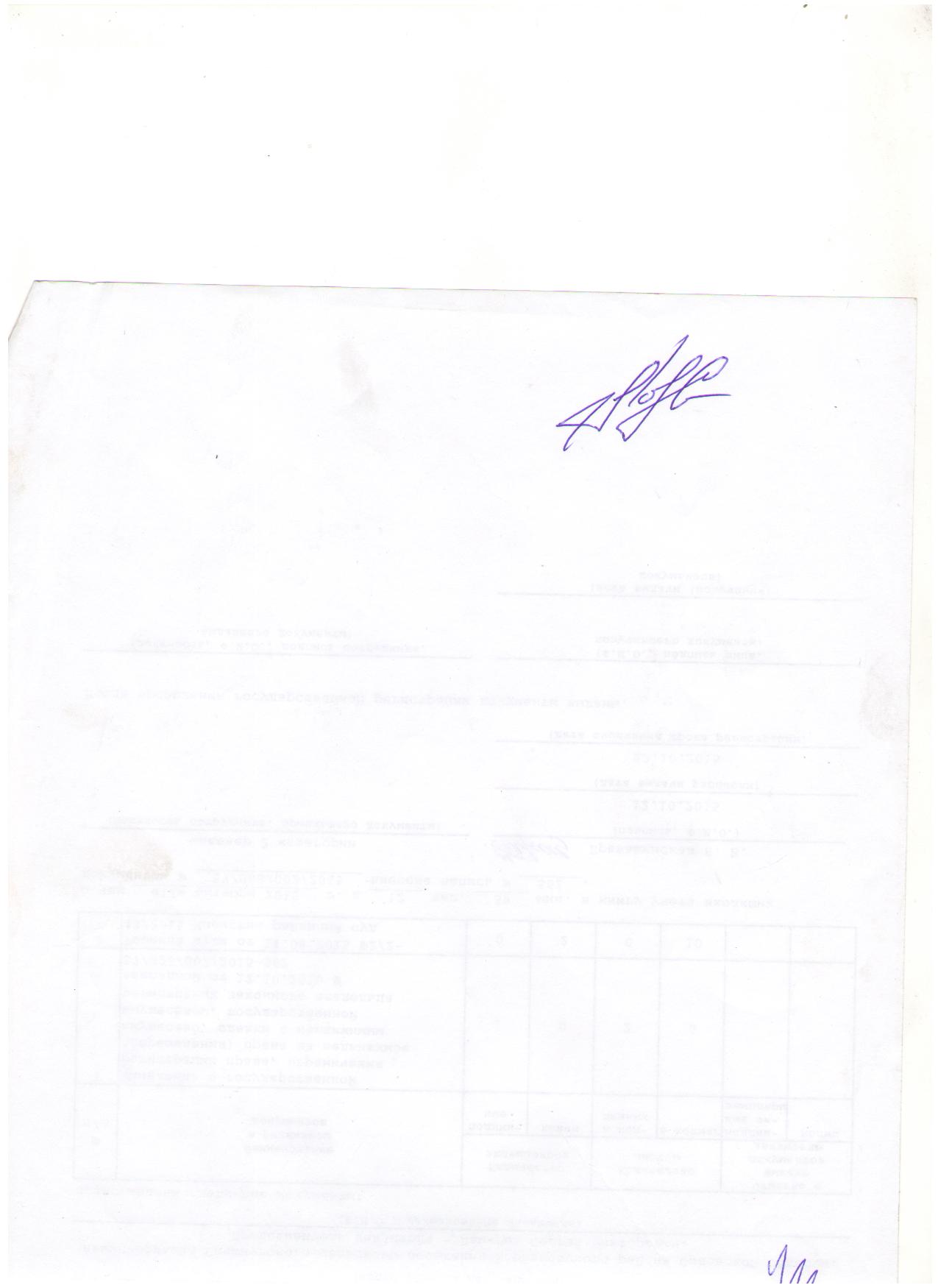 Глава администрации						                 С. В. Лемягов